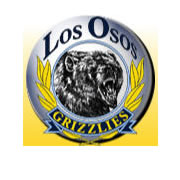                 2016 Track & Field SPIRIT PACKORDER FORMName_______________________Parent/Guardian           __    ________Phone #:                                           Email:                                                    . Team Package: Uniform Top and Short, Jacket, Pant and bag                $200.00Note: All items can be ordered individually, parents can order gear to          wear at meets too!                                     Mark Gender and Size           Adidas Custom Team Uniform Top  M/W:          XS-2XL:      	$50.00    Adidas Custom Team Shorts          M/W:              XS-2XL:       	$40.00Select Type    Split:____    Long:____    M/ ½ Tight:____   W/ Boycut____	    Adidas Warm-up Jacket     W/M:              S-XL:            	$60.00Adidas Warm Up Pants    W/M:              XS-XL:                                            $38.00  EXTRASAdidas Custom Team Polo   M/W:         W/XS:        S-2XL:                           $45.00Adidas Cinch Bag _________                                                                       $22.00TOTAL	   $ _____Form and Payment can be made at & to:Fleet Feet Sports7233 Haven Ave, Rancho Cucamonga, CA (909) 477-3338(On corner of Haven & Baseline, between Ralph’s & Fitness 19)Cash, Check or Charge, service fee of $2.00 for all charges.